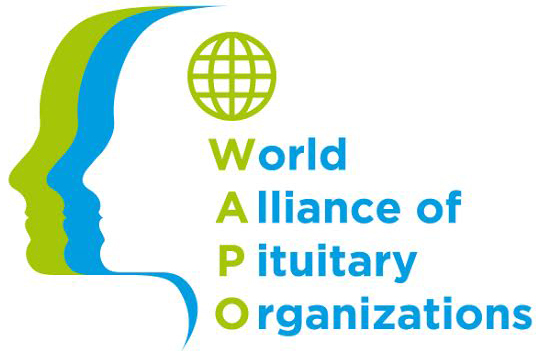 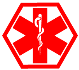 Убедитесь в том, что все время пребывания за рубежом на прошедшем курс лечения взрослом или ребенке надет выданный медицинским учреждением лечебный браслет или ожерелье с пометкой красного крестаВсегда носите с собой гигиенические пакеты для рвотных масс, влажные салфетки, небольшие полотенца, пластиковые контейнеры с клипсой. Также необходимо иметь при себе бутылочку с водой для приема таблеток при необходимости Если вы путешествуете не один, то убедитесь в том, что ваш спутник при необходимости сможет оказать помощь при приеме лекарств, включая введение укола с медицинскими препаратами (например, «СОЛУ-КОРТЕФ» или «ГИДРОКОРТИЗОН») внутримышечноУбедитесь в том, что срок годности препаратов распространяется на все время поездки, а их объем взят с запасом на случай задержки обратного рейса или иных обстоятельствПредварительно убедитесь в возможности приобретения необходимых препаратов на территории страны пребыванияНа всякий случай возьмите с собой копию выписанного врачом диагноза и рецепта, сфотографируйте их на мобильный телефон или самостоятельно сделайте памятку, выписав необходимую информацию на листочек В целях быстрого прохождения таможни и на случай возможного общения со Службой безопасности аэропорта возьмите с собой рецепт врача, предписывающий необходимость иметь при себе все взятые в поездку лекарства, включая медицинские иглы и шприцыПомните, что в некоторых странах выписанные препараты могут быть запрещены. Поэтому предварительно проконсультируйтесь по данному вопросу с представителями таможенных органов или посольства страны-пребыванияПроведите предварительный мониторинг всех медицинских учреждений находящихся в непосредственной близости от места пребывания, а также проконсультируйтесь с представителями местного гипофизарного фонда и выпишите номера телефонов экстренной и неотложной помощи, а также контактные данные вашего лечащего врача, по возможности вбив их в память мобильного телефона для возможности оперативной связи при необходимости Предварительно позаботьтесь о наличии медицинской страховки покрывающей все возможные последствия, связанные с поставленным диагнозом, включая экстренную доставку до медицинского учреждения в стране пребыванияПомните, что внесение любых изменений в курс лечения позже, чем за полгода до начала поездки может быть опасно для жизни. Если данная ситуация имела место быть, то рекомендуем дополнительно проконсультироваться с врачомВ случае смены часовых поясов во время поездки настоятельно рекомендуем вам предварительно посоветоваться на предмет внесения возможных изменений в график приема медицинских препаратов с лечащим врачом или с теми пациентами кто уже неоднократно был за границей и перенес аналогичные ситуации Убедитесь в том, что выданная врачом справка с поставленным диагнозом и перечнем предписанных препаратов является актуальной на весь период поездки. Также предварительно рекомендуем сделать перевод текста данной справки на наиболее распространенный в стране пребывания языкВо время перелета в страну пребывания рекомендуем положить все медикаменты в ручную кладь, чтобы ими можно было воспользоваться в случае необходимости. Помните, что лекарства, перевозимые в багажном отсеке самолета, могут быть испорчены в силу низких температурУбедитесь в том, что взятых с собой лекарств будет достаточно на весь период поездки, а также разместите их в одном месте для удобства их последующего использования по назначению. Для предупреждения возможной кражи, рекомендуем хранить препараты в надежном месте.Помните, что некоторые лекарства рекомендуется хранить при достаточно низких температурах. Поэтому предварительно убедитесь в том, что условия хранения могут быть полностью соблюдены во время полета. Во время перелета с целью охлаждения лекарств рекомендуем воспользоваться услугами бортпроводников в части предоставления упаковок со льдом, которые могут повторно охлаждаться. Однако мы настоятельно не рекомендуем для этих целей пользоваться холодильниками на борту.  В случае длительных транзитных перелетов мы рекомендуем найти время для отдыха и сна между ними.Также убедитесь, что необходимые напитки и лекарства всегда находятся у вас под рукой для их приема при необходимостиУведомление:   
Представленное лечение разработано Ассоциацией медсестер эндокринологов Австралазии (ENSA)Адаптировано при поддержке Австралийского Гипофизарного Фонда (APF); Всемирного Альянса Гипофизарных Организаций (WAPO); Сообществом Пациентов Страдающих от Надпочечной Дисфункции в Нидерландах (NVACP), а также Международной Федерации Медсестер Эндокринологов (FINE)                   

Апрель 2018 года
Имя:… . . . . . . . . . . . . . . . . . . . . . . . . . . . . . . . . . . . . . . . . . .                             Дата рождения: . . . . . . . . . . . . . . . . . .
(имя пациента в соответствии с паспортными данными)ОПИСАНИЕ СИМПТОМАТИКИ ВОЗНИКШЕГО КРИЗА:Лихорадочный синдром (с резким понижением или повышением температуры телаТошнота (рвота)ДиареяСмятение, чрезмерная усталость или сонливость Бледнота и обильное потоотделениеПОРЯДОК ДЕЙСТВИЙ:  Предварительно необходимо прочесть инструкцию на медицинском браслете или ожерелье, расположенном на теле пациента Пациент должен быть обеспечен обильным питьем и находиться в состоянии покояВ случаях, когда у пациента наблюдается легкий озноб и первые признаки плохого самочувствия необходимо дать двойную дозу препарата «Гидрокортизон» и понаблюдать за изменением состоянияВ случаях лихорадочных приступов тяжелой формы необходима срочная консультация врача и применение тройной дозы препарата «Гидрокортизон»В случаях приступа диареи, головокружения или рвоты рекомендуется сделать внутримышечную инъекцию в наружный верхний квадрант бедраЕсли необходима срочная внутримышечная инъекция, следует немедленно обратиться к врачу или попросить медсестру о помощи.Помните, что в таких ситуациях необходимо срочное медицинское вмешательство, НЕ ДОЖИДАЯСЬ пока пациент будет полностью дезориентирован или потеряет сознание.          Все необходимые медицинские препараты, включая ампулы для инъекций типа «СОЛУ-КОРТЕФ» и подробной инструкции их применения, находятся у пациента на руках в ручной клади, которая выглядит следующим образом: 
. . . . . . . . . . . . . . . . . . . . . . . . . . . . . . . . . . . . . . . . . . . . . . . . . . . . . . . . . . . . . . . . . . . . . . . . . 
                                                                         (краткое описание места хранения лекарств пациентом)Также, подробную инструкцию можно прочесть в специальном мобильном приложении в телефоне пациента: . . . . . . . . . . . . . . . . . . . . . . . . . . . . . . . . . . . . . . .  . . . . . . . . . . . . . . . . . . . . . . . . . . . . . . . . . . . . . . . . . . . . . . . . . . . . . . . . . . . . . . . . . . . .    
                      (наименование приложения)  (в случаях, если пациент не имеет мобильного приложения оставьте поле пустым)Если пациент находится в общественном транспорте (в самолете/поезде/автобусе), то незамедлительно вызовите скорую с целью его экстренной доставки в ближайшую клинику или медицинский центр.Помимо прочего, в ручной клади пациента находятся:Копии всех выписанных пациенту в стране постоянного проживания рецептов лечащим врачомПодробное описание по применению медицинских препаратов, включая «СОЛУ-КОРТЕФ»Все необходимые контактные данные на случай возникновения экстренных ситуацийИнформация об имеющейся у пациента медицинской страховке Перечень веществ и препаратов, вызывающих у пациента аллергиюКонтактные данные лечащего врача и больницы в месте постоянного проживания пациента

Уведомление:   
Представленное лечение разработано Ассоциацией медсестер эндокринологов Австралазии (ENSA)Адаптировано при поддержке Австралийского Гипофизарного Фонда (APF); Всемирного Альянса Гипофизарных Организаций (WAPO); Сообществом Пациентов Страдающих от Надпочечной Дисфункции в Нидерландах (NVACP), а также Международной Федерации Медсестер Эндокринологов (FINE)                   

Апрель 2018 года